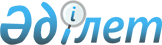 О Бабакумарове Е.Ж.Постановление Правительства Республики Казахстан от 8 февраля 2006 года N 91



      Правительство Республики Казахстан 

ПОСТАНОВЛЯЕТ:




      назначить Бабакумарова Ержана Жалбаковича вице-министром культуры, информации и спорта Республики Казахстан.

      

Премьер-Министр




      Республики Казахстан


					© 2012. РГП на ПХВ «Институт законодательства и правовой информации Республики Казахстан» Министерства юстиции Республики Казахстан
				